PENYELESAIAN SENGKETA KONSUMEN ATAS PEMBELIAN BARANG DALUARSA DITINJAU DARI UNDANG-UNDANG NOMOR 8 TAHUN 1999 TENTANG PERLINDUNGAN KONSUMENSKRIPSIDiajukan untuk Menyusun Skripsi Starata Satu (S-1) Khususnya Mahasiswa Fakultas Hukum Program Studi Ilmu Hukum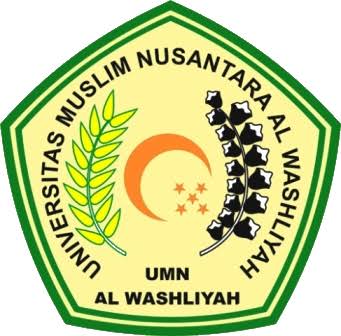 OLEH:A.RAMADANNPM.165114001FAKULTAS HUKUMUNIVERSITAS MUSLIM NUSANTARA AL WASHLIYAHMEDAN2020